КАЛЕНДАРЬ ОЛИМПИАДЫ В 2022-2023 учебном году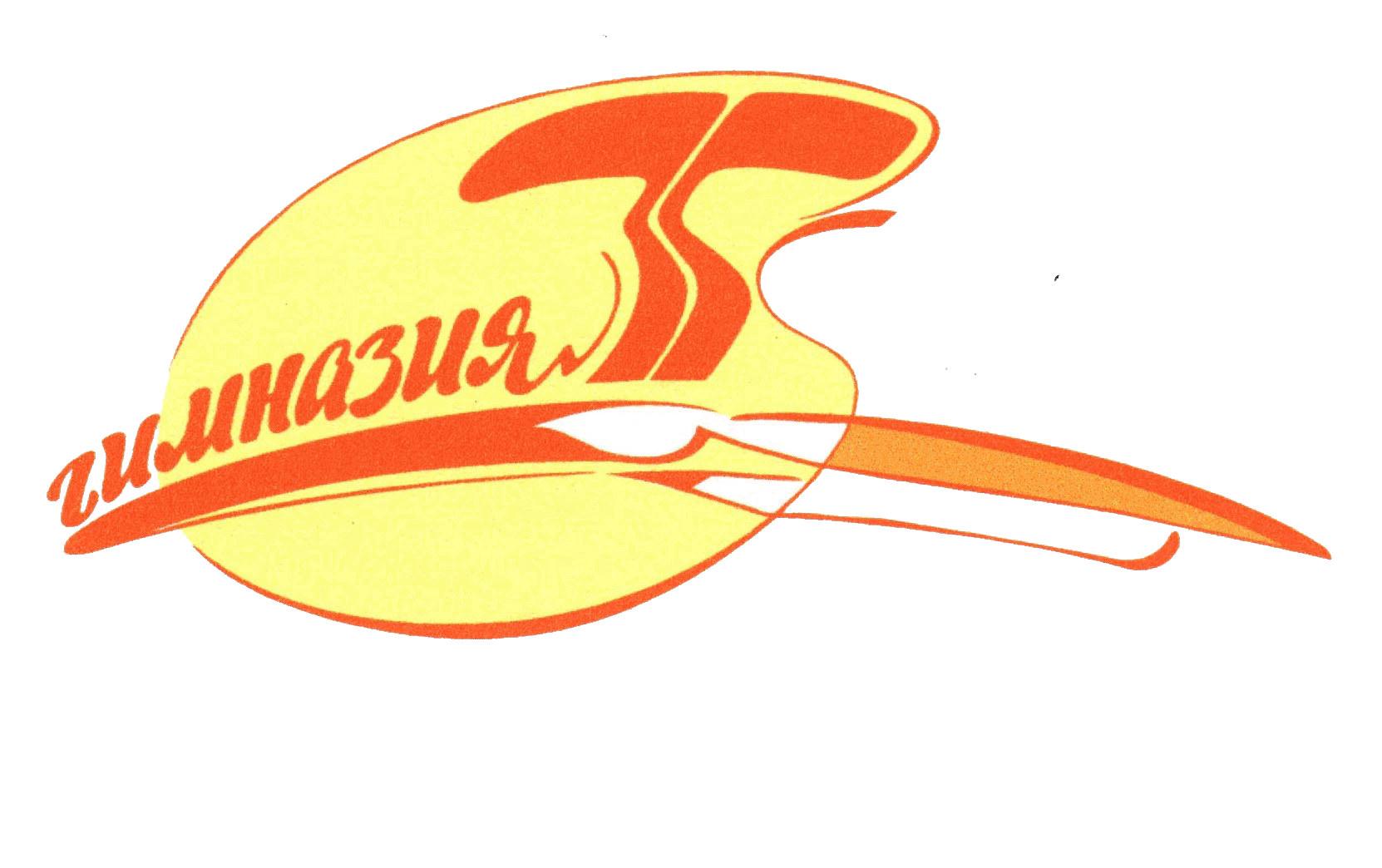 I этап XV ЮРМОШ1 ноября 2022 г. – начало отборочного муниципального этапа и открытие подачи заявок в электронной форме на участие в Олимпиаде и подписания согласия на персональную обработку данных25 декабря 2022 г. – закрытие подачи заявок в электронной форме на участие в Олимпиаде10 января 2023 г. – окончание отборочного муниципального этапа16 января 2023 г. – публикация результатов отборочного муниципального этапаII этап XV ЮРМОШ20 января 2023 г. – начало отборочного регионального этапа5 февраля 2023 г. – окончание отборочного регионального этапа и закрытие подачи заявок в электронной форме на участие в Олимпиаде для победителей и призёров заключительного этапа XIV Олимпиады и XIII Олимпиады.15 февраля 2023 г. – публикация результатов отборочного регионального этапаIII этап ЮРМОIII XV18 февраля - 5 марта 2023 г. – электронная регистрация на площадки заключительного этапа Олимпиады21 февраля 2023 г. – размещение на сайте расписания проведения заключительного этапа на площадках Олимпиады9 – 12 марта 2023 г. – проведение очного заключительного этапа Олимпиады11 – 14 марта 2023 г. – прием всех работ заключительного этапа с площадок Олимпиады в ААИ ЮФУ в г. Ростове-на-Дону, ул. М.Горького, 7514 – 17 марта 2023 г. – проверка творческих работ предметно-методическими комиссиями совместно с членами оргкомитетом и Жюри ОлимпиадыИтоги XV ЮРМОШ22 марта 2023 г. (включительно) - публикация результатов заключительного этапа и критериев определения победителей и призеров22 марта 2023 г. – размещение Порядка подачи и рассмотрения апелляций участников заключительного этапа 8-11 классов на сайте Олимпиадыдо 10 апреля 2023 г. – Жюри определяет победителей и призёров олимпиады на основании баллов, полученных участниками за выполнение олимпиадных заданий с учётом результатов апелляции.10 апреля 2023 г. – размещение результатов заключительного этапа на сайте Олимпиадыдо 1 июня 2023 г. – вручение дипломов победителям и призерам заключительного этапа ОлимпиадыЛьготы для призеров и победителей заключительного этапа:При поступлении в государственные и муниципальные образовательные учреждения среднего профессионального образования и в государственные и муниципальные образовательные учреждения высшего профессионального образования, соответствующие профилю олимпиады направления подготовки (специальности), победители и призеры заключительного межрегионального этапа Олимпиады по решению Учёного совета образовательного учреждения в течение четырех лет могут быть приравненными к лицам, успешно прошедшим дополнительные вступительные испытания профильной профессиональной направленности по соответствующему предмету, а также быть зачисленными без вступительных испытаний.